ÉTUDE DE CARACTÉRISATION DE TERRAIN DE PHASE ILa section ci-dessous permet à un autre professionnel d’apposer sa signature, par exemple, dans le cadre de procédures internes de contrôle de la qualité de l’entreprise. Ce n’est pas une exigence de la LQE. INSTRUCTIONS : Ce tableau de contrôle doit être rempli et signé par le professionnel qui a signé l’étude de caractérisation de phase I du terrain. Cet outil lui permet de s’assurer que son étude est complète et conforme aux prescriptions applicables, notamment au Guide de caractérisation des terrains (articles 31.66 et 31.67 de la Loi sur la qualité de l’environnement [LQE]). Le professionnel doit répondre à tous les éléments du tableau en se référant au Guide pour remplir les tableaux de contrôle.Ce tableau de contrôle doit être joint à son étude lorsqu’il la transmet au Ministère. Si l’étude réalisée a couvert à la fois les phases I et II, le professionnel doit remplir ce tableau ainsi que le tableau de contrôle relatif à la phase II. Les informations suivantes précisent la manière de remplir le tableau de contrôle :Titre du ou des documents : Inscrire le titre ci-dessus et à la page 3. Il se répétera sur les pages suivantes du tableau. Si le rapport porte sur plus d’un document, les désigner par D1, D2 et ainsi de suite pour y faire référence dans le tableau. Tous les documents mentionnés dans le tableau doivent être transmis au Ministère.Présent dans l’étude? : Cocher « Oui » si l’élément est traité dans l’étude de caractérisation. Si l’élément n’y est pas traité, cocher « Non » et justifier son absence.Conforme? : Cocher « Oui » si l’élément traité dans l’étude de caractérisation est conforme au Guide de caractérisation des terrains du Ministère. Si l’élément diffère de ce qui est demandé dans le Guide mais qu’il est jugé conforme, cocher la case « Non » et fournir une justification. Cocher la case « S. O. » si la conformité n’a pas à être évaluée (ex. : élément factuel).Référence : Indiquer le numéro de page et la section où l’élément est traité dans l’étude de caractérisation.  Justification si l’élément est absent ou diffère du Guide : À remplir si l’élément est manquant ou différent de ce qui est demandé dans le Guide de caractérisation. Indiquer également le numéro de la page de l’étude de caractérisation correspondante. Si l’élément est inexistant et qu’il ne s’applique pas aux travaux réalisés, indiquer « S. O. » (sans objet).Commentaires : Permet d’ajouter des commentaires en relation avec l’élément contrôlé. Là où la mention « INFO » apparaît, inscrire l’information demandée dans la colonne « Éléments ».LISTE DES SOURCES D’INFORMATION CONSULTÉES POUR ÉTABLIR L’HISTORIQUENOTE :	Les éléments écrits en caractères gras dans la liste doivent être consultés obligatoirement lorsqu’ils sont existants.TITRE DU OU DES DOCUMENTS : TITRE DU OU DES DOCUMENTS : NOM DU CLIENT : NO DE DOSSIER : NOM ET TITRE DU PROFESSIONNEL : NOM ET TITRE DU PROFESSIONNEL : ORDRE PROF./ORGANISME : NO DE MEMBRE : SIGNATURE DU PROFESSIONNEL : 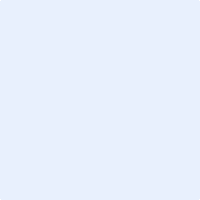 DATE : ENTREPRISE D’AFFILIATION, LE CAS ÉCHÉANT : ENTREPRISE D’AFFILIATION, LE CAS ÉCHÉANT : NOM ET TITRE DU PROFESSIONNEL : NOM ET TITRE DU PROFESSIONNEL : ORDRE PROF./ORGANISME : NO DE MEMBRE2 : SIGNATURE DU PROFESSIONNEL3 : DATE : ENTREPRISE D’AFFILIATION, LE CAS ÉCHÉANT : ENTREPRISE D’AFFILIATION, LE CAS ÉCHÉANT : TITRE DU OU DES DOCUMENTS : TITRE DU OU DES DOCUMENTS : TITRE DU OU DES DOCUMENTS : TITRE DU OU DES DOCUMENTS : TITRE DU OU DES DOCUMENTS : TITRE DU OU DES DOCUMENTS : TITRE DU OU DES DOCUMENTS : TITRE DU OU DES DOCUMENTS : TITRE DU OU DES DOCUMENTS : TITRE DU OU DES DOCUMENTS : ÉLÉMENTS Présent dans l’étude?Présent dans l’étude?Conforme ?Conforme ?Conforme ?Conforme ?RéférenceJustification si l’élément est absent ou diffère du Guide CommentairesÉLÉMENTS OuiNonNonOuiNonS. O.Identification du propriétaire ou du locataireNom de l’entrepriseLocalisation du terrainLocalisation du terrainLocalisation du terrainLocalisation du terrainLocalisation du terrainLocalisation du terrainLocalisation du terrainLocalisation du terrainLocalisation du terrainLocalisation du terrain3.1 	Adresse du terrain 3.2 	Coordonnées (latitude, longitude)3.3 	Numéro(s) de lot(s)3.4 	Nom du cadastreRésumé de l’étude de caractérisation - phase IIntroduction 
(objectif de l’étude, problématique)Description générale des lieux
(ex. : quartier, intersection des rues X et Y)Plan de localisation régionalPlan de localisation régionalPlan de localisation régionalPlan de localisation régionalPlan de localisation régionalPlan de localisation régionalPlan de localisation régionalPlan de localisation régionalPlan de localisation régionalPlan de localisation régionalÉchelle et format (fond de carte topographique ou cadastrale 1 : 20 000) Route d’accès au terrainLocalisation du terrain indiquant les imites de la propriétéCours d’eau (si présent, l’inscrire à INFO)INFO :HistoriqueHistoriqueHistoriqueHistoriqueHistoriqueHistoriqueHistoriqueHistoriqueHistoriqueHistorique8.1	Liste des sources de renseignements consultées

Les sources d’information obligatoires ont été consultées pour établir l’historique. (Cocher les sources dans la liste présentée à la dernière page de ce tableau.)8.2	Liste chronologique des usages du terrain.8.3	Résumé des activités réalisées sur le terrain susceptibles de l’avoir contaminé.8.4	Résumé des études de caractérisation antérieures (inscrire les contaminants présents dans les sols et dans l’eau souterraine selon le niveau de contamination à INFO) (voir la consigne no 2).INFO : Sols contaminés par : (> annexe I [B] et < ou = annexe II du RPRT [C])  (> annexe II du RPRT   	et < annexe I 	du RESC) (> ou = annexe I du 	RESC)	INFO : Eau souterraine contaminée par : (> critère « Eau de 		consommation ») (> critère de 	« Résurgence dans l’eau 	de surface »)(> normes municipales 	de rejet à l’égout)	8.5	Identification des contaminants pertinents pour les activités réalisées.INFO :Description du terrainDescription du terrainDescription du terrainDescription du terrainDescription du terrainDescription du terrainDescription du terrainDescription du terrainDescription du terrainDescription du terrain9.1	Usage et zonage actuels du terrain (inscrire à INFO)INFO :9.2	Usage et zonage prévus du terrain (si connus, inscrire à INFO)INFO :9.3	Usage et zonage des terrains adjacents (actuels, inscrire à INFO)INFO :9.4	Superficie du terrain (inscrire à INFO)INFO : m29.5	Topographie du terrain9.6	Description sommaire des bâtiments et des infrastructures (dalle de béton, sous-sol, stationnement)Identification des zones à risque connues et potentielles (ci-dessous). 	Tableau indiquant les zones à risque, les contaminants (paramètres analytiques correspondants à vérifier), la dimension et la localisation sur un plan de chacune des zones à risque, notamment :Zone de transbordement et d’entreposage de matières;Réservoir souterrain et hors terre;Équipements et machineries susceptibles de dégager des contaminants;Lieux de déversement ou de fuites accidentels, selon le registre de l’usine ou d’autres sources disponibles (ex. : MELCCFP);Autres zones à risque spécifiques à l’activité ayant été identifiées, le cas échéant.Nature et état des sols en surface (remblais, taches, odeurs)Contexte géologique régional (résumé)Contexte hydrogéologique régional (résumé) et vulnérabilité des nappes à la contaminationPrésence de puits d’alimentation en eau sur le terrain (inscrire à INFO)INFO :Qualité des eaux souterraines, si connue9.13	Contexte hydrographique local (réseau de drainage du terrain et sens d’écoulement des eaux de surface du secteur, identification du plan d’eau et des autres récepteurs potentiels des eaux de surface les plus près [inscrire à INFO]).INFO :9.14	Présence d’une installation de 
captage d’eau de surface ou d’eau souterraine destinée à la consommation humaine dans un rayon minimal d’un kilomètre et en aval hydraulique du terrain (inscrire le nombre de puits à INFO). Si la direction de l’écoulement de l’eau souterraine n’est pas connue, préciser le nombre total de puits à INFO.INFO : Nombre de puits en aval hydraulique :  Nombre total de puits : 9.15	Description écologique (si des espèces ou des habitats menacés sont présents sur le terrain)9.16	Inventaire des matières dangereuses résiduelles présentes sur le terrain, le cas échéantPlan du terrain (à l’échelle) incluant la localisation :Plan du terrain (à l’échelle) incluant la localisation :Plan du terrain (à l’échelle) incluant la localisation :Plan du terrain (à l’échelle) incluant la localisation :Plan du terrain (à l’échelle) incluant la localisation :Plan du terrain (à l’échelle) incluant la localisation :Plan du terrain (à l’échelle) incluant la localisation :Plan du terrain (à l’échelle) incluant la localisation :Plan du terrain (à l’échelle) incluant la localisation :Plan du terrain (à l’échelle) incluant la localisation :des bâtiments, des structures, des infrastructures et des équipements actuelsdu réseau de drainage et des cours d’eau actuels (égouts, fossé, ruisseau, rivière, lac)des zones à risque actuelles et antérieuresdes secteurs contenant des sols contaminés, si connusdes puits d’alimentation en eau sur le terrain, si présentsInterprétation des données Conclusion et recommandations (voir la consigne no 3)12.1	Recommandations sur les suites à donner (voir la consigne no 3)Signature de l’auteur de l’étude et identification de son ordre professionnel ou de son agrément délivré par un organisme de certification accrédité ISO 17024.AnnexesDocumentation obligatoire de la liste des sources d’information consultéesSources d'information Titres de propriété au Registre foncier du Québec dans les bureaux de la publicité des droits :Avis de contaminationTitres de propriété au Registre foncier du Québec dans les bureaux de la publicité des droits :Avis de contaminationAvis de restriction d’utilisationRépertoire des terrains contaminés du MELCCFP (système GTC)Certificat de localisation ou plan d’aménagement actuel du terrainPhotographies aériennes (anciennes et récentes)Cartes topographiques ou cadastrales (pour localiser le terrain, les zones sensibles comme les marécages ou les plans d’eau, par exemple)Dossiers concernant le terrain à l’étude au MELCCFPDossiers concernant le terrain à l’étude à la Régie du bâtiment du Québec (obligatoires dans les cas de réservoirs pétroliers)Obligatoire (si existants)Répertoire ou archives de l’entreprise détaillant :les activités effectuées sur le terrainles produits et les procédés utilisés, les produits intermédiaires et finaux et les types de matières résiduelles produites ou éliminéesle registre des déversements, fuites ou explosionsles relevés de la qualité de l’airDivers plans ou cartes du terrain (actuel et antérieur) :des bâtiments et structuresdes réservoirs souterrains ou hors terredes infrastructures souterraines et de surface (conduites et câbles souterrains, infrastructures souterraines, puits, couche de granulaires, fossés, réseaux de drainage de surface)des zones de transbordement et d’entreposage de matières premières et d’entreposage ou d’élimination de déchets ou de matières résiduellesdes déversements, fuites ou explosionsdes fosses septiques ou des systèmes d’égoutsdes systèmes d’alimentation en eau potabledes points d’émission de contaminants (effluents industriels)des unités de traitement des eaux uséesObligatoire (si existants)Dossier d’assurance incendie ou cartes du service d’incendie Études de caractérisation antérieures du terrainDocumentation municipale (obligatoire) :Schémas d’aménagementPlan d’urbanisme ou cartes d’utilisation du territoireCarte de localisation des prises d’eau municipales, de l’aqueduc, des puits privésDocument localisant les aires de protection définies selon le RPEP des prises d'eau municipalesRegistres municipaux (certificats et permis de construction, rapports de visite, permis, plaintes, inspection de travaux, etc.)Documentation sur la région (études géologiques, géochimiques, hydrogéologiques, géotechniques régionales)Système d’information hydrogéologique (SIH) ou annuaire des puits et forages du ministère de l’Environnement, de la Lutte contre les changements climatiques, de la Faune et des ParcsCarte de vulnérabilité des nappes d’eau souterraine (si existante)Visite du terrain et photographies pertinentes (ex. : zones à risque)Entrevues avec des intervenants pertinentsDocumentation autre : 